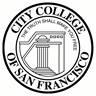 City College of San FranciscoCarl D. Perkins Career & Technical Education Act (Perkins IV) andStrong Workforce Program (SWP)Cover Page & Sign OffProposal Title:_______________________________________________________________________Contact Person:______________________________________________________________________         	                                	Telephone:______________________________	Email:___________________________@ccsf.eduDepartment(s):_______________________________________________________________________TOP Code(s):_________________________________________________________________________Total amount of funds requested for 2017-18: $______________________________________Required:·         Prioritized budget detail is attached.  ⃝Yes    ⃝No·         Progress report for previous awards is attached.  ⃝Yes   ⃝No  ⃝Not applicable·         Everything requested in this proposal is included in submitting departments’ Program Review/2016 Annual Plan.  ⃝Yes  ⃝No·         All departments in this collaborative held an advisory committee meeting in Academic Year 2016-17 (or held one in 2015-16 and has one scheduled for Spring 2017) and completed all required documentation.  (MUST CHECK YES TO BE ELIGIBLE)  ⃝Yes   ⃝No·         ITS sign off for technology requests is attached.  ⃝Yes  ⃝No  ⃝Not applicable·         One (1) electronic copy and twelve (12) hard copies have been submitted per RFP instructions.  ⃝Yes  ⃝No All required signatures and sign-offs = 10 pointsIncomplete proposals may not be consideredYou can either use this separate sheet to get ITS sign off on your technology requests, or you can just have ITS sign the cover sheet.  Please use whichever makes your life easier!Department(s):_______________________________________________________________________Contact Person:______________________________________________________________________         	                                	Telephone:______________________________	Email:___________________________@ccsf.eduTechnology Sign-Off Procedure All departmental or collaborative proposals that are requesting computers, software, or classroom technology must get approval from ITS.  This will allow ITS to guide your proposed purchases to meet ITS standards, and ensure that ITS has capacity to service new equipment or software after purchase. ITS  has offered to consult with departments prior to the February 24 technology approval submission deadline. ITS will NOT review your requests for pedagogical or labor market justification; that is the purview of the Perkins/SWP Allocation Subcommittee. This means that you can submit your technology requests to be listed on the Project Budget, with the proposal cover page, for review and approval signature while you are developing the narrative portion of your proposal.INFORMATION TECHNOLOGY SYSTEMS APPROVES THIS REQUEST:APPROVED: _________________________________________________DATE:_________________                                            	Signature1.  EXECUTIVE SUMMARY (limit ONE HALF page, single spaced, 1” margins, 12pt font) Include the following elements in your executive summary:1.  	A statement of need for what you are requesting2.  	A brief description of the project3.  	Your anticipated outcomes and metrics4.  	How you will measure your outcomes and metrics                                                        	Score ____/102.  What LABOR MARKET does this collaboration serve? (limit ONE page, single spaced, 1” margins, 12pt font)  (from Program Review 2015 - Data Trends, and from Annual Plan 2016 Resource Requests, Extent of Benefit)  Include the following in your answer, and document it using labor market information and industry feedback:o   Is there a gap between the supply of completers and regional workforce demand?o   What data sources provide evidence for the workforce demand? (examples: LMI, advisors’ input, industry groups, Center of Excellence reports, publications, other)  Please provide citations, where possible.o   Are there jobs for your students when they complete or leave your program?o   Who are your competitors in the region?  What other training providers in the City and County of San Francisco provide training in your program area?  Explain how your program does not unnecessarily duplicate what these other training providers offer.  What sets you apart from those competitors?                    	Score ____/153a.  With this labor market in mind, what areas have you identified for PROGRAM IMPROVEMENTS in the coming year? (limit ONE page, single spaced, 1” margins, 12pt font)  (from 2015 Program Review question on Planning,  major planning objectives, and from 2016 Annual Plan Resource Requests, Link to Your Unit Planning Objectives)    3b.  Which Perkins Core Indicators and SWP Metrics does your proposed project address (Please complete the charts below and include an explanation if necessary)                      	Score ____/15Perkins Core Indicators Please indicate which Perkins core indicators will be positively impacted by the funds you are requesting:SWP MetricsPlease indicate at least one metric from the list below that will be positively impacted by the funds you are requesting.  Indicate if your intention is at least a 5% improvement. If not, please briefly explain.If the metric(s) you selected do not meet a 5% increase, please explain below:4.  	What is your work plan for these program improvements?  Describe in the table below what SPECIFIC ACTIVITIES your department will undertake with the proposed funding request to assist you with these improvements, and what SPECIFIC AND MEASURABLE OUTCOMES will result from these activities?  (You may add rows to the table as needed to accommodate your proposed activities). For ACTIVITIES:  address Required Uses of Funds (Question 5, below), including plans to meet any of the required uses that you say are unmet. If requesting computer hardware/software to refresh, upgrade or replace current technology, indicate age of hardware, version of software to be replaced (from Program Review Question related to Planning Objectives for Next Year and Question related to priority use for additional funds).For OUTCOMES: What is the anticipated impact on students’ learning outcomes—including Perkins core indicators and SWP metrics? If applicable, state the specific product or service resulting from this project.  (Please reference Program Review Question related to any assessments of student learning outcomes).                                	Score ____/25PROJECT WORKPLAN5. Use this page to provide a graphic representation of your collaborative proposal – specifically how departments will organize to achieve the proposed objectives.  (Limit 1 page).  If your collaborative is requesting technology, please identify:Names of departmentsRelationship between departments and technology requested and/or cascadedAge of hardware or version of software to be replacedPriority of needItems in this collaborative proposal that link to items requested in individual department proposals.Score ____/56.  Who is/are the person(s) responsible for this project?  Please provide a brief description of each collaborative team member’s role.  Clearly identify parties responsible for the success of the project; team should be aligned with the size, scope, and nature of proposed activities. Score ____/57.  What is the timeline for completing this project?  Clearly state sequence and completion dates for activities using reasonable, realistic, and appropriate timelines.Score ____/5TOTAL NARRATIVE SCORE  __________/80Perkins and SWP Collaborative Proposal 2017-2018Budget DetailPlease PRIORITIZE budget items on the following template and place an asterisk (*) next to any item that links directly to another item requested through a department proposal. Feel free to add lines to template as needed.   Please make sure the budget relates directly to the project description and the activities listed in the workplan.NOTES:§ PLEASE PRIORITIZE REQUESTS (1 is top priority - 10 is low priority)                                                                                                § Refer to Budget-Object of Expenditure form to classify line items (found in RFP Appendix)§ Round calculations to the nearest dollar§ Include delivery costs, taxes (8.5%), installation fees, etc. for equipment, technology, and supplies§ Do not attach additional documents, such as written estimates for proposed purchases§ Please estimate benefits for all personnel at 30%.SCORE_____/20Collaborative Proposal 2017-18 Progress Report Please provide details for either a previously-funded collaborative effort with the same programs, OR one summary for EACH participating department or program.Department:                                                                                                                                                                                                                  	                                            	Note: If your department has never received Perkins/SWP funds, please state “Non-applicable.” Scores will be adjusted accordingly.SCORE             /20COLLABORATIVE PROPOSAL SCORING RUBRIC:  These are guidelines.  Scorers may exercise discretion in assigning point values that are somewhere between the values listed.COMBINED FUNDING OPPORTUNITYCollaborative Proposal 2017-2018SignatureDateDepartment Chairs SignaturesSchool Deans Signatures* Technology Office approval(if requesting computers, software, or classroom technology)Friday, February 24, 2017, 12:00 p.m.2017-18 Proposals requesting computers, software, or classroom technology must be submitted to ITS for review and approval.·         Submit an itemized list of your technology request and Proposal Cover Page to ITS Office Manager, Ruri Saito, Batmale 130, Mailbox LB2, by 12:00 p.m.·         Proposals not submitted by this deadline will not be consideredFriday, March 3, 2017All requests for ITS approval will be returned to proposal author no later than 3/3/17.Choose one or more from the core indicators belowPlace an X below next to selected Core Indicator(s) Core Indicator 1: Technical Skill AttainmentCore Indicator 2: Credential, Certificate, or DegreeCore Indicator 3: Student Persistence or TransferCore Indicator 4: Student PlacementCore Indicator 5, Part 1: Nontraditional ParticipationCore Indicator 5, Part 2: Nontraditional CompletionPlace X next to Selected Metrics BelowChoose one or more from the metrics below:Place X below to indicate this metric will increase by at least 5% by June 30, 2018Number of Enrollments  Number of students who get a degree or certificateNumber of students who transferEmployment 2 quarters after exitEmployment 4 quarters after exitEmployment related to field of studyMedian earnings two quarters after exitMedian change in earningsAttained a Living WagePriority #ActivityOutcome (include Perkins Core Indicators & SWP Metrics)Department(s):                                                                                                                                                                  	                                            			                                            		   Department(s):                                                                                                                                                                  	                                            			                                            		   Department(s):                                                                                                                                                                  	                                            			                                            		   Department(s):                                                                                                                                                                  	                                            			                                            		   List other sources of support. State any plans to become institutionalized.                                                                                                                                                                                                                                                                                                                                     	                                            			                                            		                                                                                                                                                                                                                                            	                                            			                                            			                                            			                                            		List other sources of support. State any plans to become institutionalized.                                                                                                                                                                                                                                                                                                                                     	                                            			                                            		                                                                                                                                                                                                                                            	                                            			                                            			                                            			                                            		List other sources of support. State any plans to become institutionalized.                                                                                                                                                                                                                                                                                                                                     	                                            			                                            		                                                                                                                                                                                                                                            	                                            			                                            			                                            			                                            		List other sources of support. State any plans to become institutionalized.                                                                                                                                                                                                                                                                                                                                     	                                            			                                            		                                                                                                                                                                                                                                            	                                            			                                            			                                            			                                            		PriorityObject of ExpenditureClassification/DescriptionAmountEXAMPLE6000Equipment:One (1) WhizBang Diagnostic Simulator @ $2,499 + $218.66 (8.50% tax) (includes shipping & installation)$2,71812345678910Total CostsTotal CostsTotal CostsBriefly describe how your department used Perkins/SWP funds in previous years, if applicable.  Include amount of funds received.  Outline how your department met stated objectives and how funds impacted students’ core indicators, learning outcomes. Please be specific.Briefly describe how your department used Perkins/SWP funds in previous years, if applicable.  Include amount of funds received.  Outline how your department met stated objectives and how funds impacted students’ core indicators, learning outcomes. Please be specific.Briefly describe how your department used Perkins/SWP funds in previous years, if applicable.  Include amount of funds received.  Outline how your department met stated objectives and how funds impacted students’ core indicators, learning outcomes. Please be specific.Fiscal yearAward amountProject description & Outcomes2016-172015-162014-152013-142012-13Identify accomplishments and best practices using funds received during year 2016-17.  Identify and describe reasons for not completing planned activities, i.e., staff changes, delay(s) in access to funding, etc.Department:Department:TOTAL POSSIBLE SCORE = 130SCORE FOR THIS PROPOSAL = 	Additional comments:Additional comments:QUESTIONDISTINGUISHEDACCEPTABLEPOORCover page: All boxes checked & all needed signaturesAll boxes checked yes or not applicable.  All needed signatures.  Core Indicators tallied and signed.10 pointsN/ASome No’s checked, missing signatures, or missing Core Indicators0 points1.  Executive summary:  limit ½ page, 12 pt font, 1” marginsClearly describes need, project, outcomes & success metrics.  Follows format.10 pointsDescription of need, project, outcomes & success metrics may be unclear or incomplete; or does not follow format or exceeds ½ page limit.6 pointsDoes not adequately describe need, project, outcomes & success metrics, or unanswered, or ignores format.2 points2.  Labor market:  limit 1 page, 12 pt font, 1” marginsClearly establishes labor market supply, demand and gaps; lists data sources.  Describes job opportunities for students, and training competitors.  Follows format.15 pointsPartially establishes labor market need for program or project, or job opportunities for students; or does not follow format or exceeds 1 page limit.10 pointsDoes not establish labor market need for program or project, or job opportunities for students; or ignores format.5 points3.  Describe program improvements:  limit 1 page, 12 pt font, 1” marginsClearly describes program improvements that are based in labor market need and student success. Addresses Core Indicators/SWP Metrics.  Follows format.15 pointsMostly describes program improvements that are based in labor market need and student success; fails to relate to Core Indicators/SWP Metrics, or does not follow format or exceeds page limit.10 pointsDoes not adequately describe program improvements, or proposed activities not based in labor market need or student success; or ignores format.5 points4.  Work plan: table (no page limit)Clearly describes & prioritizes activities, describes outcomes for students, including impacts on Core Indicators/ SWP Metrics.  Includes activities to meet unmet required uses of funds (question 5) if applicable.  Follows format.25 pointsMostly describes activities or outcomes for students; may not be prioritized; or may not include how activities might impact Core Indicators/SWP Metrics; or does not include specific activities to meet unmet required uses of funds (question 5) if applicable. 15 pointsDoes not adequately describe activities or outcomes for students; items not prioritized; or no connection to Core Indicators/SWP Metrics; or ignores format.5 points5.  DiagramClear and descriptive. 5 pointsNot very clear.2 pointsNot included.0 points6.  Responsible person(s)Completed.  5 pointsN/AIncomplete.  0 points7.  TimelineReasonable.  5 pointsUnrealistic.  2 pointsMissing.  0 pointsBudget detailBudget priorities & requested items are aligned with work plan priorities & activities. All items eligible for Perkins/SWP funding.  Accurate & clear. 20 pointsBudget is accurate and all items are eligible for Perkins/SWP funding.  Some items may not be clearly connected to work plan priorities or activities.15 pointsInaccurate, or not prioritized, or not connected to work plan priorities or activities.  Most requested items not eligible for Perkins/SWP funding.10 pointsProgress reportComplete, clear, concise. Perkins Use of Funds chart is completed.  20 pointsMostly complete & clear. Perkins Use of Funds chart is partially completed.15 pointsIncomplete.5 points